WORD PROCESSING ACTIVITY 2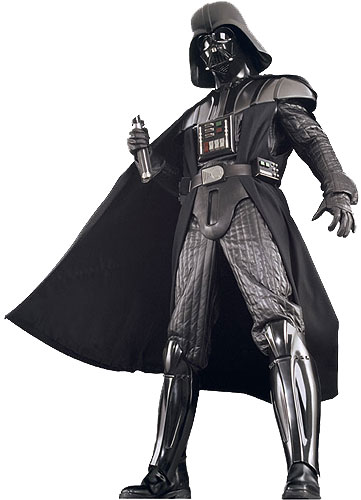 What you will practice:Creating a centered listUsing the horizontal centering commandUsing bold, italic, and underline featuresChanging font and font sizeDIRECTIONS:Open a new Word document.  Change to Arial, Size 12, and type your name.  Hit ENTER one time. Type Activity 2.  Hit ENTER two times.  Change the alignment to CENTER.  (Alignment icons at the top of the screen in the menu bars. )  READ THROUGH THE DIRECTIONS BEFORE CONTINUING!In a list form, type the words on the left side where it says “What to Type”.  Use Upper and Lower case letters as shown in the sample.  Press the ENTER key at the end of each line (twice when a blank line is indicated.)  DO NOT TYPE THE WORDS “BLANK LINE”!!!Change the font sizes and special formats as shown in the right column.  Check the sample on the back side frequently.  Save as Activity 2.WHAT TO TYPE: 				HOW TO TYPE ITEXERCISES					Size 24 point, bold, all caps.	Blank lineMonday					Size 20, underline	Blank lineChest						Size 16, italic and bold	Blank lineBench Press					Size 14Push-ups					Size 14Flies						Size 14	Blank line			Abdomen					Size 16, italic and bold	Blank lineNegative sit-up				Size 14Crunch					Size 14Hip lift						Size 14	Blank lineWednesday					Size 20, underline	Blank lineBack						Size 16, italic and bold	Blank lineLateral raise					Size 14Rowing					Size 14